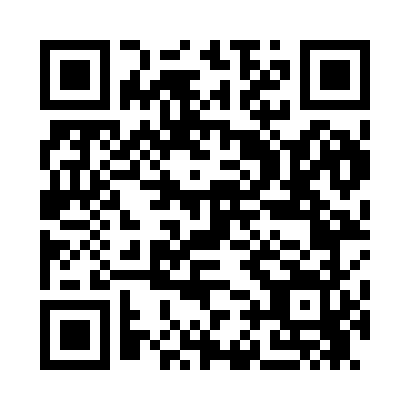 Prayer times for Pillsbury, Minnesota, USAMon 1 Jul 2024 - Wed 31 Jul 2024High Latitude Method: Angle Based RulePrayer Calculation Method: Islamic Society of North AmericaAsar Calculation Method: ShafiPrayer times provided by https://www.salahtimes.comDateDayFajrSunriseDhuhrAsrMaghribIsha1Mon3:325:331:235:339:1311:132Tue3:335:331:235:339:1211:123Wed3:345:341:235:349:1211:114Thu3:365:351:235:349:1211:115Fri3:375:351:235:349:1111:106Sat3:385:361:245:349:1111:097Sun3:395:371:245:349:1111:088Mon3:405:371:245:349:1011:079Tue3:425:381:245:339:1011:0610Wed3:435:391:245:339:0911:0511Thu3:455:401:245:339:0811:0412Fri3:465:411:255:339:0811:0213Sat3:475:421:255:339:0711:0114Sun3:495:431:255:339:0611:0015Mon3:515:441:255:339:0610:5816Tue3:525:451:255:339:0510:5717Wed3:545:461:255:329:0410:5518Thu3:555:471:255:329:0310:5419Fri3:575:481:255:329:0210:5220Sat3:595:491:255:329:0110:5121Sun4:005:501:255:319:0010:4922Mon4:025:511:255:318:5910:4723Tue4:045:521:255:318:5810:4624Wed4:065:531:255:308:5710:4425Thu4:075:541:255:308:5610:4226Fri4:095:551:255:308:5510:4027Sat4:115:561:255:298:5410:3928Sun4:135:581:255:298:5210:3729Mon4:145:591:255:288:5110:3530Tue4:166:001:255:288:5010:3331Wed4:186:011:255:278:4910:31